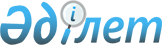 О порядке оплаты труда адвокатов за счет средств республиканского бюджетаПостановление Правительства Республики Казахстан от 21 сентября 1997 г. N 1361

      В соответствии со статьей 23 Уголовно-процессуального кодекса Казахской ССР (Ведомости Верховного Совета Казахской ССР, 1959 г., N 22-23, ст. 178) и статьей 23 Положения об адвокатуре Казахской ССР (Ведомости Верховного Совета Казахской ССР, 1980 г., N 48, ст. 188) Правительство Республики Казахстан постановляет: 

      1. (Пункт 1 утратил силу - постановлением Правительства РК от 26 августа 1999 г. N 1247 P991247_ ) 

      2. Признать утратившими силу: 

      постановление Кабинета Министров Казахской ССР от 25 ноября 1991 г. N 728 P910728_ "О порядке оплаты труда адвокатов за счет республиканского бюджета"; 

      пункт 2 изменений, которые вносятся в некоторые решения Правительства Республики Казахстан по вопросам налогообложения, утвержденных постановлением Кабинета Министров Республики Казахстан от 2 августа 1995 г. N 1069 "О внесении изменений и признании утратившими силу некоторых решений Правительства Республики Казахстан по вопросам налогообложения" (САПП Республики Казахстан, 1995 г., N 27, ст. 320). 

 

     Премьер-Министр   Республики Казахстан
					© 2012. РГП на ПХВ «Институт законодательства и правовой информации Республики Казахстан» Министерства юстиции Республики Казахстан
				